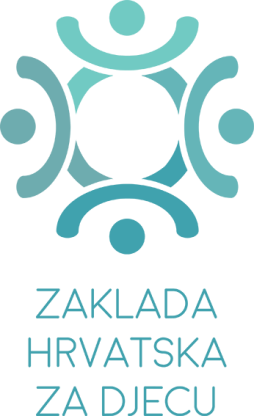 SAŽETAK 62. sjednice Upravnog odbora Zaklade „Hrvatska za djecu“ (8. po redu sjednica u 2023. godini) održane dana 16. studenog 2023. godine u 09:30 satiOsma sjednica Upravnog odbora Zaklade „Hrvatska za djecu“ (u daljnjem tekstu: Zaklada) u 2023. godini održana je dana 16. studenog 2023. godine telefonskim putem.Sjednica je započela u 09:30 sati, a završila je u 09:50 sati. Predmetnoj sjednici Upravnog odbora Zaklade „Hrvatska za djecu“ (u daljnjem tekstu: Upravni odbor) prisustvovale su sljedeće osobe: gđa Margareta Mađerić – predsjednice UO Zakladegđa Marija Barilić - zamjenica predsjednice UO Zakladegđa Dunja Skoko Poljak, dr. med. – članica UO Zaklade gđa Ivana Bošnjak – članica UO Zakladegđa Renata Gubić – upraviteljica Zaklade gđa Ivana Balatinac – zapisničarka na sjednici.Sažetak tijeka rasprave predmetne sjednice Upravnog odbora, odnosno doneseni zaključci i službeni dokumenti usvojeni na sjednici prikazuju se u nastavku:  Članovi Upravnog odbora očitovali su se da nemaju primjedbi na dostavljeni zapisnik s 61. sjednice  Upravnog  odbora te su usvojili predmetni zapisnik. Upravni odbor je donio Odluku o izmjenama i dopunama Financijskog plana Zaklade „Hrvatska za djecu“ za 2023. godinu (KLASA: 023-03/23-01/0, URBROJ: ZHZD/01-23-02).Upravni odbor je donio Odluku o usvajanju Plana klasifikacijskih oznaka  i brojčanih oznaka stvaratelja i primatelja pismena Zaklade "Hrvatska za djecu" (KLASA: 023-03/23-01/08, URBROJ: ZHZD/01-23-03).Upravni odbor je donio Odluku o dodjeli stipendija Zaklade „Hrvatska za djecu“ studentima u redovitom statusu za akademsku godinu 2023./2024. (KLASA: 023-03/23-01/08, URBROJ: ZHZD/01-23-04).Upravni odbor je donio Odluku o dodjeli stipendija Zaklade „Hrvatska za djecu“ učenicima na redovnom srednjoškolskom obrazovanju za školsku godinu 2023./2024. (KLASA: 023-03/23-01/08, URBROJ: ZHZD/01-23-05).Upravni odbor je donio Odluku izmjenama i dopunama Odluke o provedbi humanitarne akcije Zaklade „Hrvatska za djecu“ naziva „Spojimo hrvatska srca“ (KLASA: 023-03/23-01/08, URBROJ: ZHZD/01-23-06).Upravni odbor je donio Odluku o provedbi samostalnog projekta naziva „Udomiteljstvo kao most ljubavi“ (KLASA: 023-03/23-01/08, URBROJ: ZHZD/01-23-07).Upravni odbor je donio Odluku o dodjeli financijskih sredstava pravnim osobama osnovom izravnog (su)financiranja projekata i programa (KLASA: 023-03/23-01/08, URBROJ: ZHZD/01-23-08).Upravni odbor je donio Odluku o dodjeli novčanih potpora fizičkim osobama/obiteljima (KLASA: 023-03/23-01/08, URBROJ: ZHZD/01-23-09).Upravni odbor je donio Odluku o izmjeni Odluke o dodjeli novčanih potpora fizičkim osobama (obiteljima) KLASA: 023-03/23-01/07, URBROJ: ZHZD/01-23-06 od 06. listopada 2023. godine (KLASA: 023-03/23-01/08, URBROJ: ZHZD/01-23-10).Upravni odbor je donio Odluku o (ne)prihvaćanju završnih izvješća o provedbi programa/projekata pravnih osoba (su)financiranih temeljem Javnog poziva od 20. travnja 2022. godina (KLASA: 023-03/23-01/08, URBROJ: ZHZD/01-23-11).Upravni odbor je donio Odluku o godišnjoj nagradi za božićne blagdane za 2023. godinu i daru za djecu za sv. Nikolu za 2023. godinu (KLASA: 023-03/23-01/08, URBROJ: ZHZD/01-23-12).Donošenje Odluke o pokroviteljstvu Zaklade „Hrvatska za djecu“ nad događanjem „Grad svetog Nikole“ (KLASA: 023-03/23-01/08, URBROJ: ZHZD/01-23-13).